LinksPhonics ai sound :  YouTube: https://www.youtube.com/watch?v=U2HYM9VXz9k&t=474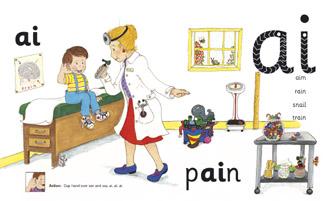 Religion:  Register an account with Grow in Love  veritas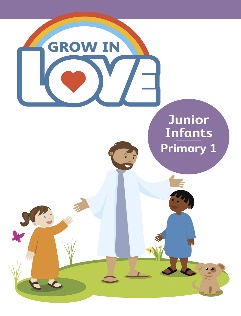  Gaeilge; Register an account with Folens Online Abair Liom Reading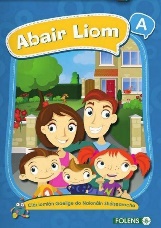 Revise wordlist Books 1-6Revise wordlist Book 7Tricky words 1-72If not on book 7 continue from where we stopped ,revising words covered and doing 1/2 rows of new vocabulary daily.As you become familiar with vocab start new reader.home.oxfordowl.co.uk have a great selection of free e-books and the children will recognise some of them .parents@harpercollins.co.uk password Parent 20 !jollylearning.co.uk have free access to jolly phonics readers Sentences for use with spellings this week       Don’t forget to use your soundcard1.I want to go by the park on my bike.2.We were not at school today .3.The king will bring the dog his bone .4.I will ring you when they have all gone out.5.Can you sing it for me one more time .Hello boys and girls,I hope you are all well. Thank you all for your emails. It was great to hear from you all. I was delighted to see the pictures that Dearbhla ,Evie, Lukrecija ,Conor and Cillian sent me .They have been busy on their nature walks and in their gardens. Lukrecija has planted her bean and it has grown into a beanstalk .I hope there isn’t a giant at the top before we get back to school .Dearbhla has two lovely lambs at home and she is taking good care of them .Evie is having lots of fun splashing and relaxing in her garden .Conor and Cillian made a fantastic bug hotel and I hope they have lots of visitors to it over the summer .It’s one of the only hotels open at the moment! Remember you can email me at mrsgormanseniorinfants@gmail.com .I look forward to hearing from you all .                                                    Have a good week and stay safe.                                                     Mrs Gorman Make a daisy chain (look carefully at a daisy from your garden )1.Draw a large circle on white paper  (use a plate )2.Inside this circle draw a smaller circle and colour smaller circle yellow.3.Trim edge of white circle with pink4. Cut out large circle5.Snip from edge of large circle stopping at yellow circle6.Continue this all the way around to make feathery petals7.Make a few daisies and join with green strips 8.Maybe you could measure your daisy chain DayMonday 25th MayTuesday 26th MayWednesday 27thMayThursday 28th MayFriday 29th MayEnglishReading: As Monday and read book oxfordowls.co.ukBlue ginn = age 5-6Green ginn =age 6-7Purple ginn = age 7-8Other choose from 8-9 /9-10Spelling book p 52Take out sound card and revise all sounds Sounds make words ai /ee/ie /oa /ue Complete p 58 /59Reading Tricky word 1-72Have you ever heard the story of Noah’s ArkListen to story All afloat on Noah’s BoatBy Tony Mitton you tubeRetell the story in your own words using vocab First /next /then /after that /finally  Read: Poem No room for crocodilesRead the poem a couple of times What animals went on the ark?Why did they not want crocodiles on the ark ?Why did Noah allow the crocodiles onto the ark?Do you think the crocodiles had to do anything before they were allowed on ?Can you find the rhyming words ?There’s a lot of them ! Use your visualisation skills to decorate your poem page. Reminder: It is Good News Friday today – Read: library bookWrite out spellings in your copy Write 3 sentences using spellings (see below )Don’t forget Capital lettersFull stops SpacesGiraffe letters ,tortoise letters and monkey letters and don’t forget to use your sound card.GaeilgeAbair Liom BLesson 27 Turas scoile go dtí an bhfeirmVocabAn fheirm =the farmBó= cowCapall =horseMuc =pig Caora =sheepSicín =chicken Éan=birdGeata=gateBus Paistí=children Ainmhithe =animals Ag féachaint =lookingAg ithe =eating Tá an rang ar turas scoile The class are on school tourTá bó ar an bhfeirm The cow is on the farmCad a cloiseann tú ?What do you hear ?Cloisim I hear Practise vocab and Listen to the story onlineSing song Rós an FeirmeoirFolens Online; Abair Liom B, ceacht 27Go over new vocab Play vocab game 1Listen to song again Listen to and practise the cómhrá /conversation Ceacht 27 Turas scoile go dtí an bhfeirmListen to  story againPlay vocab game ½Activity book p 94Match Mór /beagMuc mór /muc beag Bó mór/bo beagDathaigh /colour Folens Online; Abair Liom B, Listen to poem Cuairt ar fheirm A visit to the farmPlay game I went to the farm and I heard ====Chuaigh mé go dti an fheirm agus chuala mé bóBó agus capallSing  Rós an feirmeoirCiorcal no cearnógCircle/square draw a circle around the Tarraing ciorcal timpeall an bóTarraing cearnóg timpeall an muc Ceacht 24Listen to poem Cuairt ar fheirm Listen to sounds online and write number 1/ uimhir 1under picture .MathsCount to 40 and count backways from 40 .children have difficulty crossing the zero number eg 32,31,30,29 Write numbers to 20 in maths copy Pretend that counters are cookies Put 6 on a plate and make a story eg If there were 6 cookies and I ate 3 how many would be left ?Repeat several times within 10 Show how to record number sentence 6 – 3 =3 Write some simple take away problems in copy and practise reading them 5 take away 3 leaves –Use counters to answers problems Continue with some more take away sums within 10 Small activity book 2 pages P.EJoe WICKS/Gonoodle/Cosmic Yoga imoves have some nice ideas and have free access at the moment Joe WICKS/Gonoodle/Cosmic Yoga SESE (Hist/Geog/Scien)Science Materials Properties (hard ,soft ,rough ,smooth )Introduce flexible /waterproof Activity book p 44 Talk about the items and use the above vocab .If possible gather the materials and feel them Play online video and discussTest materials and record in activity book p44Ask about a lifejacket Did you ever see one ?When would you wear one ?What properties do you think a life jack would need to help legoman float ?(waterproof /flexible /floats )Look at activity book p 45 Test each material  and design your lifejacket /Make it and test  it on legoman Page 46 SummerBefore go go for your next walk look at p 46 and tick the things you see ArtYou could try making some daisies .(see below )Religion Grow in Love Theme 9Baptism ; A baby’s baptism Look at the online video baby’s book of firsts Do you have a book like this ?When do some families bring their babies to the church ?Listen to the story online The Baby is Baptised Can you remember the things mammy and daddy had to bring to the church .Look at the picture online and show video Baptism Anointing with chrism Clothing with a white garment Lighting the baptismal candle Listen to the baptism song Activity book p 52Activity book p 53 Talk to the child about their own baptism .MusicGo to the Music Generation link at the bottom of the Covid 19 link on our website and check out the materials for Senior  Infants